0925-0744-NEW_DASH_ATTACHMENTA.2-1_USER REGISTRATION                (APPROVED OMB NUMBER: 0925-0744)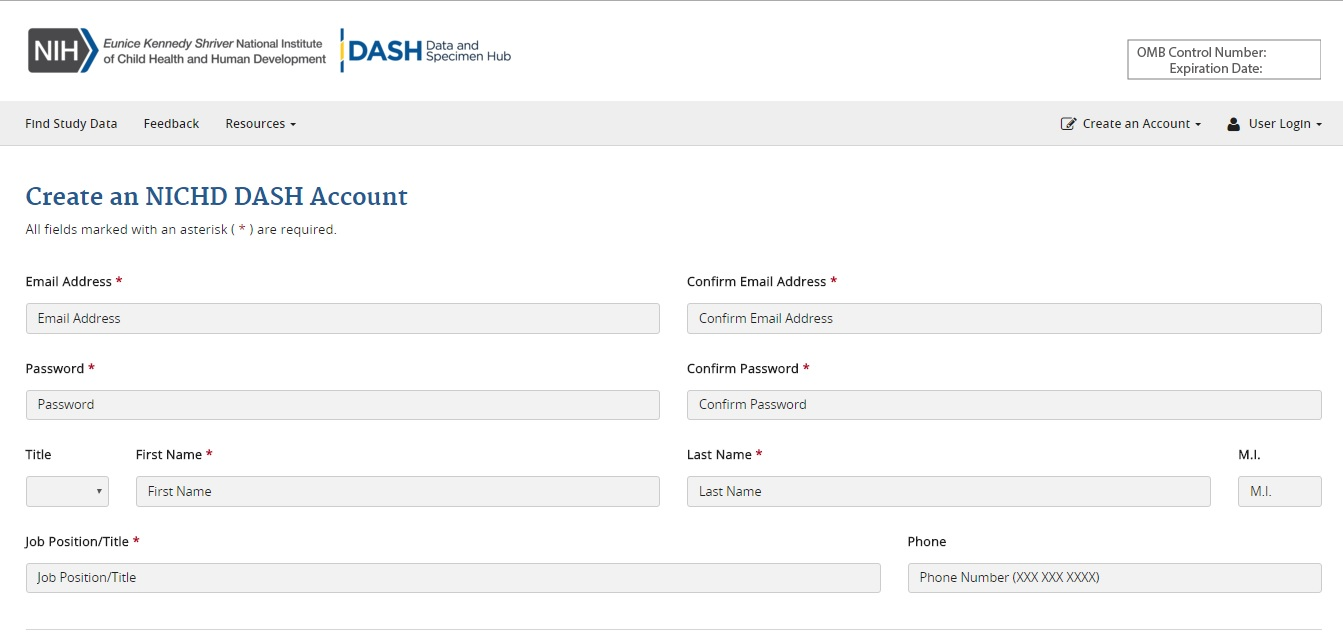 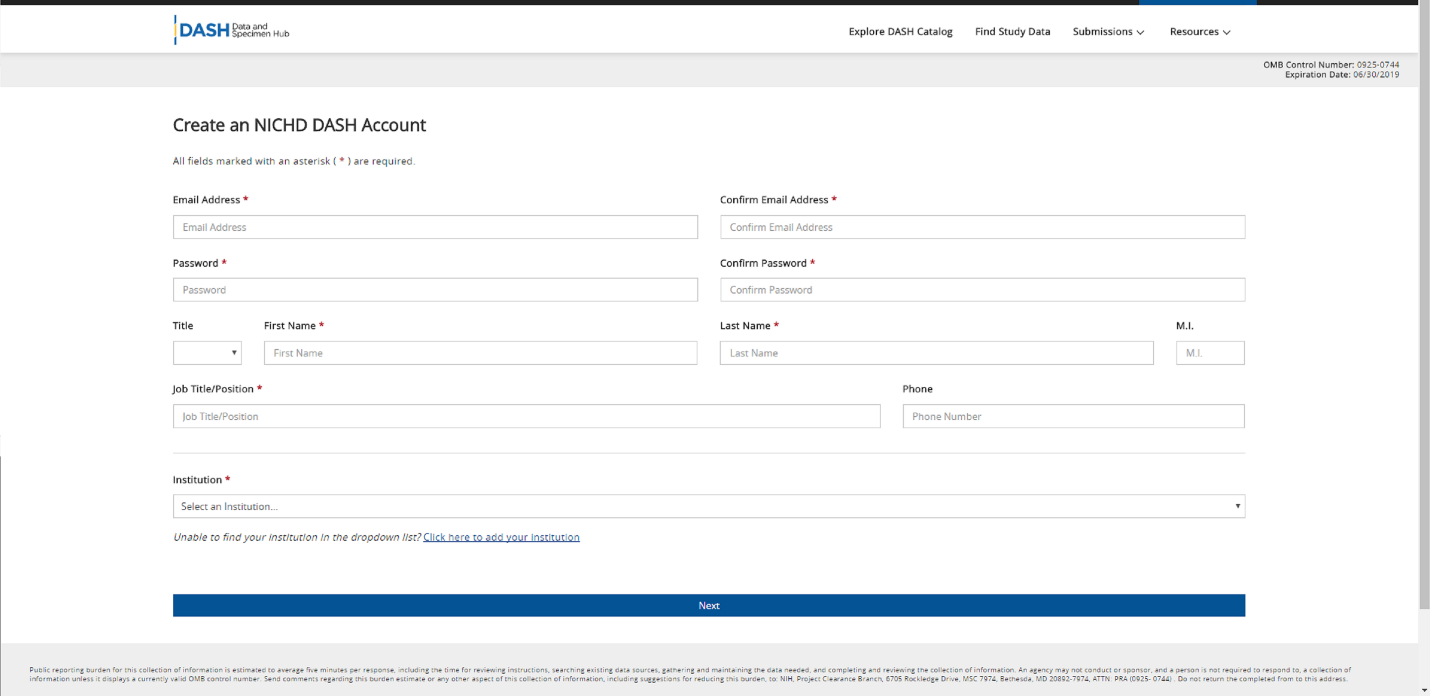 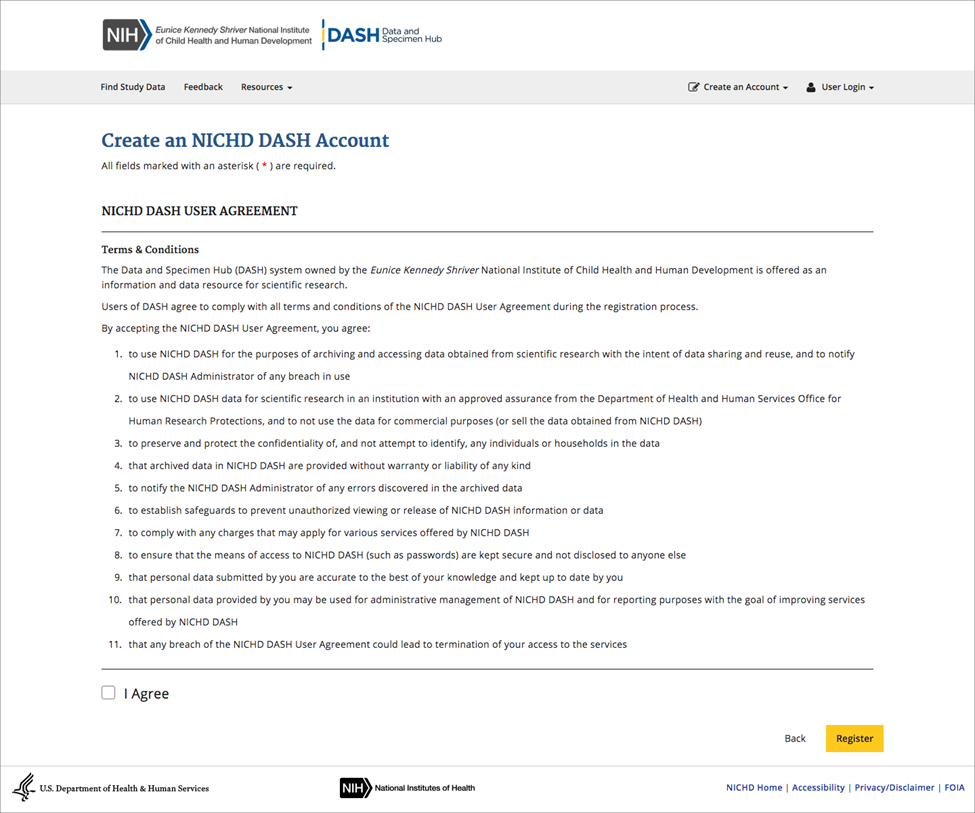 